Updated on October 28, 2023CURRICULUM VITAERuixuan (Roxanne) Wang, MPP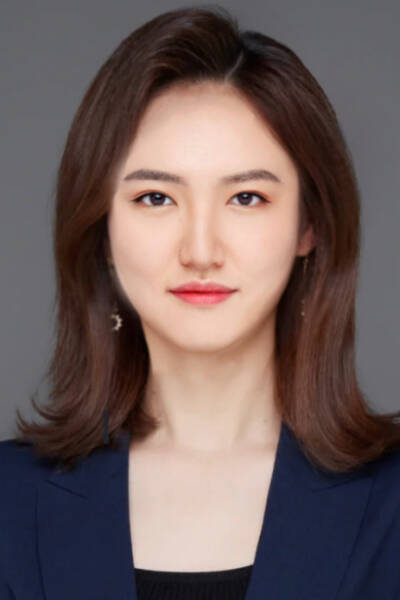 Residency：US Permanent ResidentAddress: Department of Health Services Research, Management and Policy,University of Florida College of Public Health and Health ProfessionsPO Box 100195, Gainesville, FL 32610 Email: ruixuan.wang@phhp.ufl.eduEducation  Research ExperienceTeaching ExperienceGuest LecturesAcademic Publication/Under Review Honors & AwardsInternship Experience SkillsetStatistical Analysis Software/Programming: Stata, R, SAS, TreeAge Pro.Big Data Experiences: Electronic Health Records (Structured, Unstructured), Tumor Registry Data, National Health and Nutrition Examination Survey (NHANES), Behavioral Risk Factor Surveillance System (BRFSS), Health Information National Trends Survey (HINTS), Medical Expenditure Panel Survey (MEPS)Economic Modelling: Public Policy Microsimulation, Difference-in-Differences, Interrupted Time Series, Markov Modeling, Decision Tree.Languages: English, Mandarin, Japanese 2021-Present     Ph.D. Student, Health Services ResearchDepartment of Health Services Research, Management, and PolicyUniversity of Florida College of Public Health and Health Professions, Gainesville, FLResearch interests: health economics, tobacco policy, cancer survivorship.  2018-2020M.P.P. in International Public PolicyOsaka University, Osaka School of International Public Policy, Osaka, Japan	Thesis: “The Medical Insurance Reform and Utilization of Healthcare Providers in China”Mentor: Dr. Naoto Yamauchi2013-2017B.A. in Japanese Literature	Summa Cum Laude Harbin Institute of Technology, Harbin, China	Exchange student at Yamagata University2023 SpringFlorida Health Policy Leadership Academy, Student CohortBob Graham Center for Public ServiceUniversity of Florida College of Liberal Arts and Sciences, Gainesville, FL2021-PresentGraduate Research AssistantDepartment of Health Services Research, Management, and PolicyUniversity of Florida College of Public Health and Health Professions, Gainesville, FL2018-2020Graduate Research AssistantOsaka School of International Public PolicyOsaka University, Japan2021-PresentGraduate Teaching AssistantDepartment of Health Services Research, Management, and PolicyUniversity of Florida College of Public Health and Health Professions, Gainesville, FLCourses involved:HSA 6930: Health Services Research Methods, Fall 2023HSA 7759: Quality and Outcomes in Health Services Research, Spring 2023HSA 6436: Health Economics, Spring 2022, Fall 2023HSA 5173: Fundamentals of Healthcare Finance, Spring 2022HSA 6198: Information Management in Health Administration, Fall 2021HSC 2000: Introduction to Health Professions, Fall 20212019-2020Graduate Teaching AssistantOsaka School of International Public PolicyDepartment of Law School, Osaka University, JapanCourses involved:311117: Project Practice (Internship), All year 2019026201: Internship, All year 20192023Topic Lecture-Introduction to Public Survey Data: NHANESHAS 6930 – Health Services ResearchCollege of Public Health and Health Professions University of Florida, Sep 14, 20232022Topic Lecture-Healthcare Systems: Bismarck Model and US modelHSA 6436 – Health EconomicsCollege of Public Health and Health Professions University of Florida, March 28, 20222021Topic Lecture-Health Promotion and Disease PreventionHSC 2000 – Introduction to Health ProfessionsCollege of Public Health and Health Professions University of Florida, October 12, 2021Wang, R., LeLaurin, J., Carrier, A., Churba, B., Karanth, S., Yoon, HS., Braithwaite, D., Salloum, R. G., Hong, YR. Trends and Factors Associated with Secondhand Smoke Exposure among US Cancer Survivors, 2013-2020. Cancer (2023). https://doi.org/10.1002/cncr.34891Wang, R., Hall, J. M., Salloum, R. G., Kates, F., Cogle, C. R., Bruijnzeel, A. W., Hong, Y.-R., & LeLaurin, J. H. (2023). Prevalence of Underreported Nicotine Exposure Among US Non-Smoking Adults: A Comparison of Self-Reported Exposure and Serum Cotinine Levels from NHANES 2013-2020. Nicotine & Tobacco Research (2023). https://doi.org/10.1093/ntr/ntad165Wang, R., Carrington, J. M., Hammarlund, N., Sanchez, O., Revere, L. (2023). An Evaluation of Copy and Paste Events in Electronic Notes of Patients with Hospital Acquired Conditions. International Journal of Medical Informatics, 170, 104934. doi: https://doi.org/10.1016/j.ijmedinf.2022.104934Hong, YR., Yadav, S., Wang, R., Vadaparampil, S., Bian, J., George, TJ., Braithwaite, D. Genetic Testing for Cancer Risk and Perceived Importance of Genetic Information among US Population by Race and Ethnicity: A Cross-Sectional Study. Journal of Racial and Ethnic Health Disparities (2023). https://doi.org/10.1007/s40615-023-01526-4Hong, Y.-R., Wheeler, M., Wang, R., Karanth, S., Yoon, H.-S., Meza, R., Kaye, F., Bian, J., Jeon, J., Gould, M. K., & Braithwaite, D. (2023). Patient-Provider Discussion about Lung Cancer Screening by Race and Ethnicity: Implications for Equitable Uptake of Lung Cancer Screening. Clinical Lung Cancer (2023). https://doi.org/10.1016/j.cllc.2023.08.013Strekalova, Y.A.L., Kornetti, D.L., Wang, R., Báez, A., Caplan, L.S., Idris, M.Y., Lawson, K., Holmes, J., Mubasher, M., Pemu, P., Stiles, J.K., Campo, M.S., Quarshie, A., Pearson, T., Ofili, E.O. Individual and Institutional Factors Contribute to Research Capacity Building for Early-Stage Investigators from Groups Underrepresented in Biomedical Research: A Qualitative Comparative Analysis. International Journal of Environmental Resesearch and Public Health (2023). https://doi.org/10.3390/ijerph20095662Wang, N., Yan, X., Imm, K., Xu, T., Li, S., Gawronska, J., Wang, R., Smith, L., Yang, L., Cao, C. Racial and Ethnic Disparities in Prevalence and Correlates of Depressive Symptoms and Suicidal Ideation Among Adults in the United States, 2017-2020 Pre-Pandemic. Journal of Affective Disorders (2023). https://doi.org/10.1016/j.jad.2023.10.138Wang, R., Lukose, K., Ensz, O., Revere, L., Hammarlund, N. Impact of Integrated Practice Unit on Emergency Department Visits and Costs for Frequent Utilizers. [Under Review] Hong, YR., Wang, R., Case, S., Jo, A., Turner, K., Ross, K. Association of Food Insecurity with Overall and Cause-Specific Mortality among Cancer Survivors in the U.S.[Under Review]Carrier, A.*, Wang, R.*, Rick-Santi, L., Tuner, K., Patel, K., Virning, B., Sahin, I., Braithwaite, D.  Association Between Cancer Screenings Uptake and Genetic Testing for Cancer Risk among US Adults: Findings from HINTS 2017-2020. [Under Review]Gawronska, J., Smith, L., Cao, C., Wang, R., Jelen, A. Disparities in the Prevalence of Suicidal Ideation According to Oral Contraceptive Pill use among US Women. [Under Review]Book ChaptersCao C, Wang R, and Yang L. Coffee intake and reduced DXA (Dual-Energy X-Ray Absorptiometry) quantification of adiposity. Coffee in health and disease prevention 2e. 2022 in pressCao C, Wang R, and Yang L. Tea Consumption and Body Fat Distribution. Tea in health and disease prevention 2e. 2022 in pressCao C, Wang R, and Yang L. An Overview of Subjective Sedentary Behavior Measures. The Routledge Handbook of Sedentary Behaviour. 2022 in pressCao C, Wang R, and Yang L. An Overview of Objective Sedentary Behavior Measures. The Routledge Handbook of Sedentary Behaviour. 2022 in pressConferenceCao, C., Wang, R., Yang, L., Paskett, E. D., & Shang, C. (2023). Abstract 740: Prevalence and cancer-specific patterns of cannabis use among US cancer survivors, 2016-2021. American Association of Cancer Research Annual Meeting 2023. Orlando, FL. Cancer Research, 83(7_Supplement), 740-740. https://doi.org/10.1158/1538-7445.Am2023-740Wang, R., Datta, S.K. E-Cigarette Legislation and Prevalence of E-Cigarette Use among Adults in The United States. Society for Research on Nicotine & Tobacco Annual Meeting 2023. San Antonio, TX.Wang, R., Carrier, A., Churba, B., Salloum, R., Hong, YR. Trends and Factors Associated with Secondhand Smoke Exposure among US Cancer Survivors, 2013-2020. UF Health Cancer Center Research Day 2023. Gainesville, FL. Churba, B., Wang, R., Carrier, A., Hong, YR. Opioid Use for Chronic and Acute Pains among Cancer Survivors during the COVID-19 Pandemic. UF Health Cancer Center Research Day 2023. Gainesville, FL. Carrier, A., Churba, B., Wang, R., Cho, H., Jo, A., Hong, YR. Smart-device ownership and health-related application use among US cancer-surviving adults. UF Health Cancer Center Research Day 2023. Gainesville, FL. Yamauchi, N., Jiang, Y., and Wang, R., The Effects of Social Capital on Volunteering: Empirical Findings from the East Asian Social Survey, 3rd ARNOVA Asia Conference, Association for Research on Nonprofit Organizations and Voluntary Action. Tunghai University Taichung, Taiwan.Selected Media CoverageHealthDay: Millions Are Exposed to Secondhand Smoke and Don't Even Realize ItUS News & World Report: Millions Are Exposed to Secondhand Smoke and Don't Know ItNew York Post: Millions of non-smokers show nicotine in their blood and don’t know itEurekAlert!: 56 million Americans unknowingly exposed to secondhand smoke American Chronicles: 51% of adults are in contact with secondhand smoke without realizing itUF News: 56 million Americans unknowingly exposed to secondhand smokeHola Doctor: Millones están expuestos al humo de segunda mano sin saberloNaked Science: Названо число неосознанных пассивных курильщиковAd Hoc Peer ReviewerScientific ReportsBMC Health Services Research2023-PresentStudent Representative, College Public Health and Health Profession Research Committee, University of Florida2021-PresentGrinter Fellowship Award, University of Florida2023Outstanding PhD Student Award, University of Florida2023Center for the Assessment of Tobacco Regulations (CAsToR) Scholarship for Summer Session in Epidemiology, University of Michigan2021-2022Health Services Administration Alumni Scholarship, University of Florida2018-2020Half-Tuition Scholarship, Osaka University2017Outstanding Undergraduate Student Award, Harbin Institute of Technology2017Outstanding Undergraduate Thesis Award, Harbin Institute of Technology 2017Merit Student, Harbin Institute of Technology2016First Prize Winner in National English Competition for College Students, College English Teaching & Research Association of China 2014-2017Fuji Xerox Scholarship, Fuji Xerox of Shenzhen Ltd2013-2017People’s Scholarship, First-class prize, Harbin Institute of TechnologyMar 2019 Survey Data Analyst InternDepartment of Disease PreventionCenter for Disease Control and Prevention, Taiyuan, China	Core roles: cleaning, analyzing and summarizing household survey data on indoor air pollution in China to inform national health policies. Responsibilities: checking and validating survey datasets, performing statistical analyses to assess pollution levels and trends, generating data visualizations and reports to communicate insights, and assisting senior scientists in interpreting findings to guide air quality policy decisions.Feb 2019Health Administration InternDepartment of Primary Health CareHealth Commission, Taiyuan, ChinaResponsibilities: Collecting hospital administrative data from local health departments and reporting summaries to the municipal health department. Coordinating decision-making meetings with primary provider teams and department officials on allocating community medical resources and improving local access to primary care.